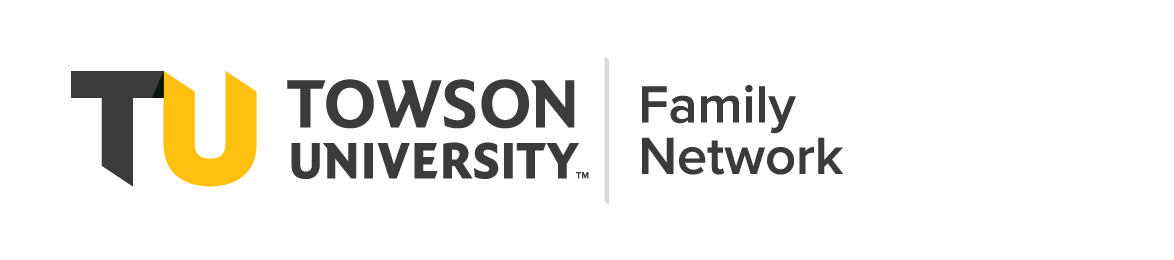 Jordan Feder Memorial Endowed ScholarshipJordan Feder ’02 was an active student at Towson University who majored in Art. He was a member of the Mascot squad and was known for his political activism on campus. He passed away on November 26, 2003, several days after serving as a medic helping injured protestors during a free trade meeting in Miami. Jordan’s family members, Alan and Michele Feder, were founding members of the former Parents Association. At least one (1) award will be given each year. The award amount is $1000. Award Eligibility:Students must be enrolled at Towson University at a full-time status and complete a scholarship application listed below.Preference will be given to students whose family members have an active membership with the Towson Family Network (non-Family Network members can still apply and will be considered for the award). Award ProcessStudents must complete the application and submit it through the Foundation’s scholarship management system by 10/09/2020: https://towson.academicworks.com/users/sign_in The Towson Family Network Scholarship Committee will review all applications for the Feder Scholarship and will notify recipients by An email will be sent out to Towson Family Network members recognizing all scholarship recipients.Please answer the essay questions below. Your answer for each question to not exceed more than 350 words (1 page).Give a brief biography of yourself. Who were you before attending Towson, the person you are now, and where you see yourself in the future (5 to 10 years after you have graduated).Give an example of how your family members have influenced your educational experience.What does it mean to be a Towson Tiger? And why is having pride in Towson important to you?Describe two specific ways of how being involved in student organizations has shown your school spirit.Provide any additional information you may wish the committee to know about how this scholarship would help you meet your educational goals.Name:Date:TU ID #:Are you a full-time student? (yes or no)Home Address:Campus Address:Phone Number:TU Email Address:Expected Graduation Date (i.e. Spring 2016):Major & Overall GPA:*Please be sure to attach a copy of your transcript with this application.Are you related to any current members of the Towson Family Network? (yes or no; please list member names)Are you related to any current members of the Towson Family Network? (yes or no; please list member names)